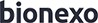 Bionexo do Brasil LtdaRelatório emitido em 25/05/2023 12:29CompradorIGH - HEMU - Hospital Estadual da Mulher (11.858.570/0002-14)AV. PERIMETRAL, ESQUINA C/ RUA R7, SN - SETOR COIMBRA - GOIÂNIA, GO   CEP: 74.530-020Relação de Itens (Confirmação)Pedido de Cotação : 288845182COTAÇÃO Nº 37938 - MEDICAMENTO - HEMU MAIO/2023Frete PróprioObservações: *PAGAMENTO: Somente a prazo e por meio de depósito em conta PJ do fornecedor. *FRETE: Só serão aceitas propostas com frete CIF e para entrega no endereço: RUA R7 C/ AV PERIMETRAL, SETOR COIMBRA, Goiânia/GO CEP: 74.530-020, dia e horário especificado. *CERTIDÕES: As Certidões Municipal, Estadual de Goiás, Federal, FGTS e Trabalhista devem estar regulares desde a data da emissão da proposta até a data do pagamento.*REGULAMENTO: O processo de compras obedecerá ao Regulamento de Compras do IGH, prevalecendo este em relação a estes termos em caso de divergência.Tipo de Cotação: Cotação Emergencial Fornecedor :Data de Confirmação :https://bionexo.bionexo.com/jsp/RelatPDC/relat_adjudica.jsp	1/2de Entrega	Unitário FábricaTotal Parcial:5000.0	R$837,5000Total de Itens da Cotação: 6     Total de Itens Impressos: 1Produto     Código ProgramaçãoFabricante     Embalagem   Fornecedor Comentário Justificativa    PreçoPreçoRent(%)     Quantidade     Valor Total   Usuáriode Entrega	Unitário FábricaOCTREOTIDA SOL INJSANDOSTATIN 0,1MGPro Health Distribuidora;4 Bio -Fornecedornão possui	R$	R$Danielly EvelynR$	Pereira Da6 0.1MG/ ML -AMPOLA DE 1ML18422	-OCTREOTIDA - NOVARTISFR	deMedicamentos Eirelli - Me.	disponibilidade 158,0000 0,0000	80 Ampolano estoque daquantidade total12.640,0000Cruz23/05/202311:45Total Parcial:R$ 12.640,0000Total de Itens da Cotação: 6     Total de Itens Impressos: 1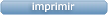 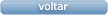 Clique aqui para geração de relatório completo com quebra de páginaTotal Geral:13310.0	R$17.253,0000https://bionexo.bionexo.com/jsp/RelatPDC/relat_adjudica.jsp	2/2FornecedorFaturamento MínimoPrazo de EntregaValidade da PropostaCondições de PagamentoFreteObservações1BF DE ANDRADE HOSPITALARGOIÁS - GOGlazielly Fagundes - 62985704680 vendas3@bfdeandradehospitalar.com.br Mais informaçõesR$ 200,00001 dias após confirmação25/05/202330 ddlCIFnull2Cientifica Médica Hospitalar LtdaGOIÂNIA - GOVanessa Nogueira - (62) 3088-9700 vendas3@cientificahospitalar.com.br Mais informaçõesR$ 200,00002 dias após confirmação25/05/202330 ddlCIFnull3Distrimix Distribuidora De Medicamentos Ltda CARATINGA - MGTHAYRINE RODRIGUES - 62 31421952distrimixfilial@outlook.comMais informaçõesR$ 200,00001 dias após confirmação29/05/202330 ddlCIFnull4Pro Health Distribuidora de Medicamentos Eirelli - Me COTIA - SPUsuario Ws Pro Health - (11) 4614-5454 pro-health@outlook.comMais informaçõesR$ 1.500,00005 dias após confirmação25/05/202330 ddlCIFPROPOSTA SUJEITA A VALIDAÇÃO DE PREÇO E ESTOQUE. FAVOR VERIFICAR DISPONIBILIDADE DOS ITENS EM FALTA OU CRÍTICOS DE MERCADO, ANTES DE FINALIZAR A COMPRA. [Vendedor: MAYARA ASSIS - E-mail:vendas4@prohealthmed.com.br - Telefone:11 46145454]Produto     Código Programação    Fabricante    Embalagem   Fornecedor Comentário Justificativa    Preço     Preço   Rent(%)    Quantidade     Valor Total Usuário de Entrega	Unitário FábricaProduto     Código Programação    Fabricante    Embalagem   Fornecedor Comentário Justificativa    Preço     Preço   Rent(%)    Quantidade     Valor Total Usuário de Entrega	Unitário FábricaProduto     Código Programação    Fabricante    Embalagem   Fornecedor Comentário Justificativa    Preço     Preço   Rent(%)    Quantidade     Valor Total Usuário de Entrega	Unitário FábricaProduto     Código Programação    Fabricante    Embalagem   Fornecedor Comentário Justificativa    Preço     Preço   Rent(%)    Quantidade     Valor Total Usuário de Entrega	Unitário FábricaProduto     Código Programação    Fabricante    Embalagem   Fornecedor Comentário Justificativa    Preço     Preço   Rent(%)    Quantidade     Valor Total Usuário de Entrega	Unitário FábricaProduto     Código Programação    Fabricante    Embalagem   Fornecedor Comentário Justificativa    Preço     Preço   Rent(%)    Quantidade     Valor Total Usuário de Entrega	Unitário FábricaProduto     Código Programação    Fabricante    Embalagem   Fornecedor Comentário Justificativa    Preço     Preço   Rent(%)    Quantidade     Valor Total Usuário de Entrega	Unitário FábricaProduto     Código Programação    Fabricante    Embalagem   Fornecedor Comentário Justificativa    Preço     Preço   Rent(%)    Quantidade     Valor Total Usuário de Entrega	Unitário FábricaProduto     Código Programação    Fabricante    Embalagem   Fornecedor Comentário Justificativa    Preço     Preço   Rent(%)    Quantidade     Valor Total Usuário de Entrega	Unitário FábricaProduto     Código Programação    Fabricante    Embalagem   Fornecedor Comentário Justificativa    Preço     Preço   Rent(%)    Quantidade     Valor Total Usuário de Entrega	Unitário FábricaProduto     Código Programação    Fabricante    Embalagem   Fornecedor Comentário Justificativa    Preço     Preço   Rent(%)    Quantidade     Valor Total Usuário de Entrega	Unitário FábricaProduto     Código Programação    Fabricante    Embalagem   Fornecedor Comentário Justificativa    Preço     Preço   Rent(%)    Quantidade     Valor Total Usuário de Entrega	Unitário Fábrica2CLORETO DE SODIO SOL. INJ. 0.9% 10ML - AMPOLA - AMPOLA5681-CLORETO DE CLORETO DE SODIO 0,9%SODIO 0,9%    10ML C/200	BF DE 10ML C/200 AMP.PLASTICA ANDRADEAMP.PLASTICA, - 0,9% - Caixa HOSPITALAR SAMTEC	- INJETAVEL -SAMTEC Caixanull;Oncovit- Não atende o prazo de entrega Multifarma - Não atende as condições de pagamentoR$ 0,3500R$ 0,00008000 AmpolaR$ 2.800,0000Danielly Evelyn Pereira Da Cruz23/05/202311:45Total	8000.0	R$Parcial:	2.800,0000Total de Itens da Cotação: 6     Total de Itens Impressos: 1Produto     Código Programação    Fabricante    Embalagem   Fornecedor Comentário Justificativa    Preço     Preço   Rent(%)    Quantidade     Valor Total Usuário de Entrega	Unitário FábricaTotal	8000.0	R$Parcial:	2.800,0000Total de Itens da Cotação: 6     Total de Itens Impressos: 1Produto     Código Programação    Fabricante    Embalagem   Fornecedor Comentário Justificativa    Preço     Preço   Rent(%)    Quantidade     Valor Total Usuário de Entrega	Unitário FábricaTotal	8000.0	R$Parcial:	2.800,0000Total de Itens da Cotação: 6     Total de Itens Impressos: 1Produto     Código Programação    Fabricante    Embalagem   Fornecedor Comentário Justificativa    Preço     Preço   Rent(%)    Quantidade     Valor Total Usuário de Entrega	Unitário FábricaTotal	8000.0	R$Parcial:	2.800,0000Total de Itens da Cotação: 6     Total de Itens Impressos: 1Produto     Código Programação    Fabricante    Embalagem   Fornecedor Comentário Justificativa    Preço     Preço   Rent(%)    Quantidade     Valor Total Usuário de Entrega	Unitário FábricaTotal	8000.0	R$Parcial:	2.800,0000Total de Itens da Cotação: 6     Total de Itens Impressos: 1Produto     Código Programação    Fabricante    Embalagem   Fornecedor Comentário Justificativa    Preço     Preço   Rent(%)    Quantidade     Valor Total Usuário de Entrega	Unitário FábricaTotal	8000.0	R$Parcial:	2.800,0000Total de Itens da Cotação: 6     Total de Itens Impressos: 1Produto     Código Programação    Fabricante    Embalagem   Fornecedor Comentário Justificativa    Preço     Preço   Rent(%)    Quantidade     Valor Total Usuário de Entrega	Unitário FábricaTotal	8000.0	R$Parcial:	2.800,0000Total de Itens da Cotação: 6     Total de Itens Impressos: 1Produto     Código Programação    Fabricante    Embalagem   Fornecedor Comentário Justificativa    Preço     Preço   Rent(%)    Quantidade     Valor Total Usuário de Entrega	Unitário FábricaTotal	8000.0	R$Parcial:	2.800,0000Total de Itens da Cotação: 6     Total de Itens Impressos: 1Produto     Código Programação    Fabricante    Embalagem   Fornecedor Comentário Justificativa    Preço     Preço   Rent(%)    Quantidade     Valor Total Usuário de Entrega	Unitário FábricaTotal	8000.0	R$Parcial:	2.800,0000Total de Itens da Cotação: 6     Total de Itens Impressos: 1Produto     Código Programação    Fabricante    Embalagem   Fornecedor Comentário Justificativa    Preço     Preço   Rent(%)    Quantidade     Valor Total Usuário de Entrega	Unitário FábricaTotal	8000.0	R$Parcial:	2.800,0000Total de Itens da Cotação: 6     Total de Itens Impressos: 1Produto     Código Programação    Fabricante    Embalagem   Fornecedor Comentário Justificativa    Preço     Preço   Rent(%)    Quantidade     Valor Total Usuário de Entrega	Unitário FábricaTotal	8000.0	R$Parcial:	2.800,0000Total de Itens da Cotação: 6     Total de Itens Impressos: 1Produto     Código Programação    Fabricante    Embalagem   Fornecedor Comentário Justificativa    Preço     Preço   Rent(%)    Quantidade     Valor Total Usuário de Entrega	Unitário FábricaTotal	8000.0	R$Parcial:	2.800,0000Total de Itens da Cotação: 6     Total de Itens Impressos: 1Produto     Código Programação    Fabricante    Embalagem   Fornecedor Comentário Justificativa    Preço     Preço   Rent(%)    Quantidade     Valor Total Usuário de Entrega	Unitário Fábrica1 BUPIVACAINA1 BUPIVACAINA6470-	CLORIDRATO 5 MG/ML + 80     Cientifica-	CLORIDRATO 5 MG/ML + 80     Cientificanull-	R$-	R$R$200 AmpolaR$DaniellySOL INJSOL INJDE	MG/ML SOL	MédicaDE	MG/ML SOL	Médica3,94003,94000,0000788,0000Evelyn0.5% PESADA 4ML- BUPIVAC.0.5% PESADA 4ML- BUPIVAC.BUPIVACAINA	INJ CX 50	Hospitalar HIPERBARICA, AMP VD INC X		Ltda HYPOFARMABUPIVACAINA	INJ CX 50	Hospitalar HIPERBARICA, AMP VD INC X		Ltda HYPOFARMAPereira Da Cruz